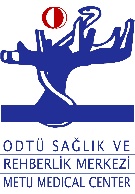 TIBBİ CİHAZ SİCİL VE BAKIM TAKİP KARTITIBBİ CİHAZ SİCİL VE BAKIM TAKİP KARTITIBBİ CİHAZ SİCİL VE BAKIM TAKİP KARTITIBBİ CİHAZ SİCİL VE BAKIM TAKİP KARTITIBBİ CİHAZ SİCİL VE BAKIM TAKİP KARTICihazın AdıMarkasıSeri NoHizmete Girdiği TarihDemirbaş NoGaranti SüresiAllerji Test CihazıGamidorFirmanınBAKIM TARİHLERİBAKIM TARİHLERİBAKIM TARİHLERİBAKIM TARİHLERİBAKIM TARİHLERİBAKIM TARİHLERİNis.20Eyl.20